Introduction to AnatomyDr. Gary Mumaugh – Bethel UniversityOverview of Anatomy				Anatomy – the study of the structure of body parts and their relationships to one anotherGross or macroscopicMicroscopicPhysiology – the study of the function of the body’s structural machineryGross AnatomyRegional – all structures in one part of the body 
(such as the abdomen or leg)Systemic – gross anatomy of the body studied by systemSurface – study of internal structures as they relate to the overlying skinMicroscopic AnatomyCytology – study of the cellHistology – study of tissuesOther Branches of AnatomyDevelopmental anatomyEmbryology Pathological anatomy (pathology)Radiographic anatomyFunctional morphologyLevels of Structural Organization 						Chemical – atoms combined to form moleculesCellular – cells are made of moleculesTissue – consists of similar types of cellsOrgan – made up of different types of tissuesOrgan system – consists of different organs that work closely togetherOrganism – made up of the organ systems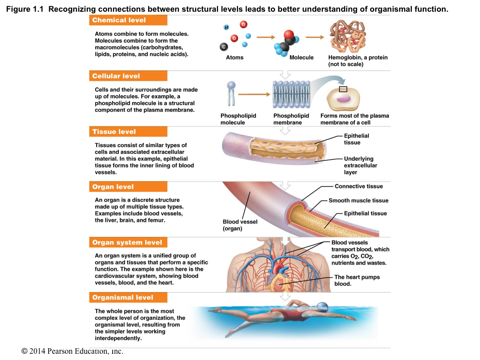 Characteristics of Life								Movement – locomotion, propulsion (peristalsis), and contractility Responsiveness – ability to sense changes in the environment and respond to themGrowth – increase in size of a body part or of the organismReproduction – cellular and organism levelsCellular – an original cell divides and produces two identical daughter cellsOrganism – sperm and egg unite to make a whole new personRespiration – O2 and CO2 exchangeDigestion – breakdown of ingested foodstuffsAbsorption – passage of substances through membraneAssimilation – changing absorbed substances into different chemical formsExcretion – removal of wastes from the bodyMaintaining boundaries – the internal environment remains distinct from the externalCellular level – accomplished by plasma membranesOrganism level – accomplished by the skinHomeostasis								Homeostasis is the ability to maintain a relatively stable internal environment in an ever-changing outside worldThe internal environment of the body is in a dynamic state of equilibriumChemical, thermal, and neural factors interact to maintain homeostasisHomeostatic Control MechanismsThe variable produces a change in the bodyThe three interdependent components of control mechanisms are:Receptor – monitors the environments and responds to changes (stimuli)Control center – determines the set point at which the variable is maintainedEffector – provides the means to respond to the stimulusNegative FeedbackIn negative feedback systems, the output shuts off the original stimulusIf the receptors measure deviations from a set point, effectors are activated to return things to normalExamplesThermostatic controls of bodyRegulation of blood glucose levelsPositive FeedbackIn positive feedback systems, the output enhances or exaggerates the original stimulusExample: Regulation of blood clottingPositive Feedback LoopsNormal way of producing rapid changes occurs with childbirth, blood clotting, protein digestion, fever, and generation of nerve signalsHomeostatic ImbalanceDisturbance of homeostasis or the body’s normal equilibriumOverwhelming of negative feedback mechanisms allowing destructive positive feedback mechanisms to take overDisease = Dis        easeOrgan Systems of the Body							Integumentary systemForms the external body coveringComposed of the skin, sweat glands, oil glands, hair, and nailsProtects deep tissues from injury and synthesizes vitamin DSkeletal systemComposed of bone, cartilage, and ligamentsProtects and supports body organsProvides the framework for musclesSite of blood cell formationStores mineralsOrgan Systems of the Body – continuedMuscular systemComposed of muscles and tendonsAllows manipulation of the environment, locomotion, and facial expressionMaintains postureProduces heatNervous systemComposed of the brain, spinal column, and nervesIs the fast-acting control system of the bodyResponds to stimuli by activating muscles and glandsCardiovascular systemComposed of the heart and blood vesselsThe heart pumps bloodThe blood vessels transport blood throughout the bodyLymphatic systemComposed of red bone marrow, thymus, spleen, lymph nodes, and lymphatic vesselsPicks up fluid leaked from blood vessels and returns it to bloodDisposes of debris in the lymphatic streamHouses white blood cells involved with immunityRespiratory systemComposed of the nasal cavity, pharynx, trachea, bronchi, and lungsKeeps blood supplied with oxygen and removes carbon dioxideDigestive systemComposed of the oral cavity, esophagus, stomach, small intestine, large intestine, rectum, anus, and liverBreaks down food into absorbable units that enter the bloodEliminates indigestible foodstuffs as fecesUrinary systemComposed of kidneys, ureters, urinary bladder, and urethraEliminates nitrogenous wastes from the bodyRegulates water, electrolyte, and pH balance of the bloodMale reproductive systemComposed of prostate gland, penis, testes, scrotum, and ductus deferensMain function is the production of offspringTestes produce sperm and male sex hormonesDucts and glands deliver sperm to the female reproductive tractFemale reproductive systemComposed of mammary glands, ovaries, uterine tubes, uterus, and vaginaMain function is the production of offspringOvaries produce eggs and female sex hormonesRemaining structures serve as sites for fertilization and development of the fetusMammary glands produce milk to nourish the newbornWhat systems do which function?Body coveringControl  - integration and coordination TransportationAbsorptionExcretionReproductionAnatomical Position     							Body erect, feet slightly apart, palms facing forward, thumbs point away from body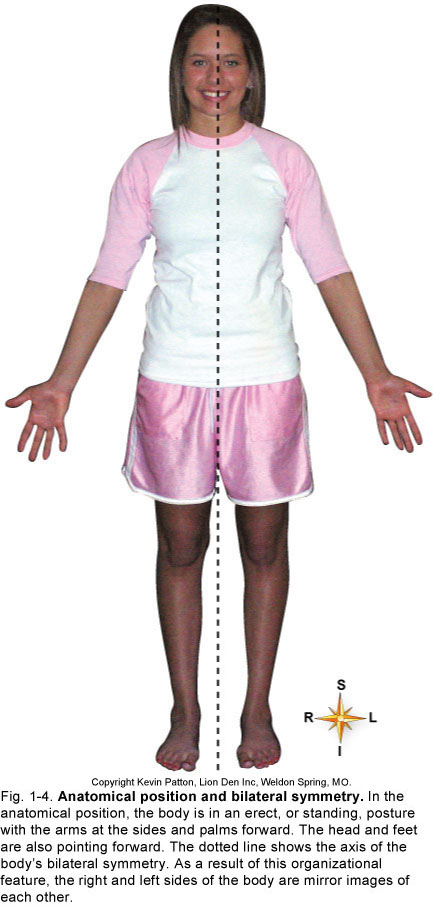 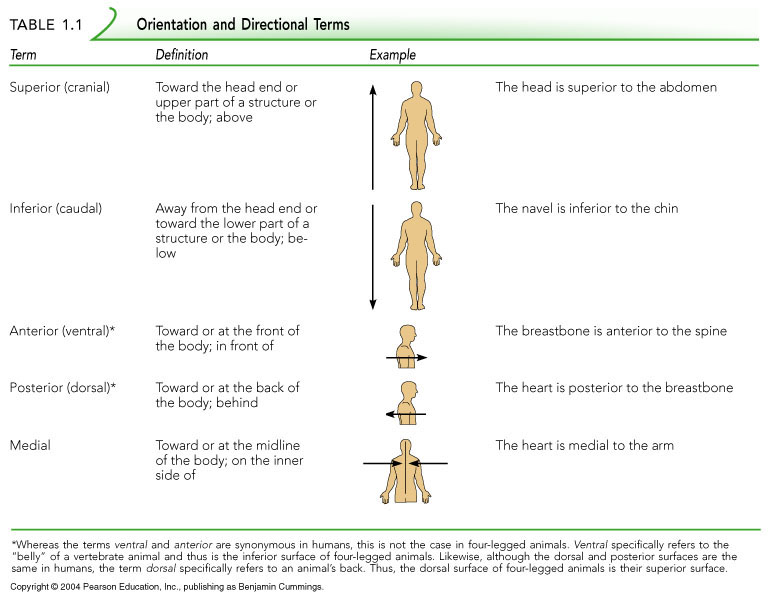 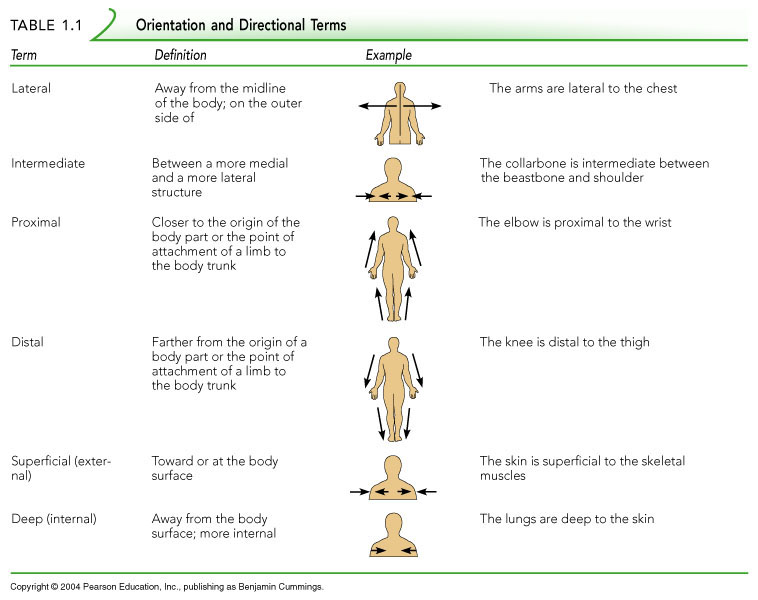 Regional Terms 									 Axial – head, neck, and trunkAppendicular – appendages or limbsSpecific regional terminologyBody Planes 									Sagittal – divides the body into right and left partsMidsagittal or medial – sagittal plane that lies on the midlineFrontal or coronal – divides the body into anterior and posterior partsTransverse or horizontal (cross section) – divides the body into superior and inferior partsOblique section – cuts made diagonally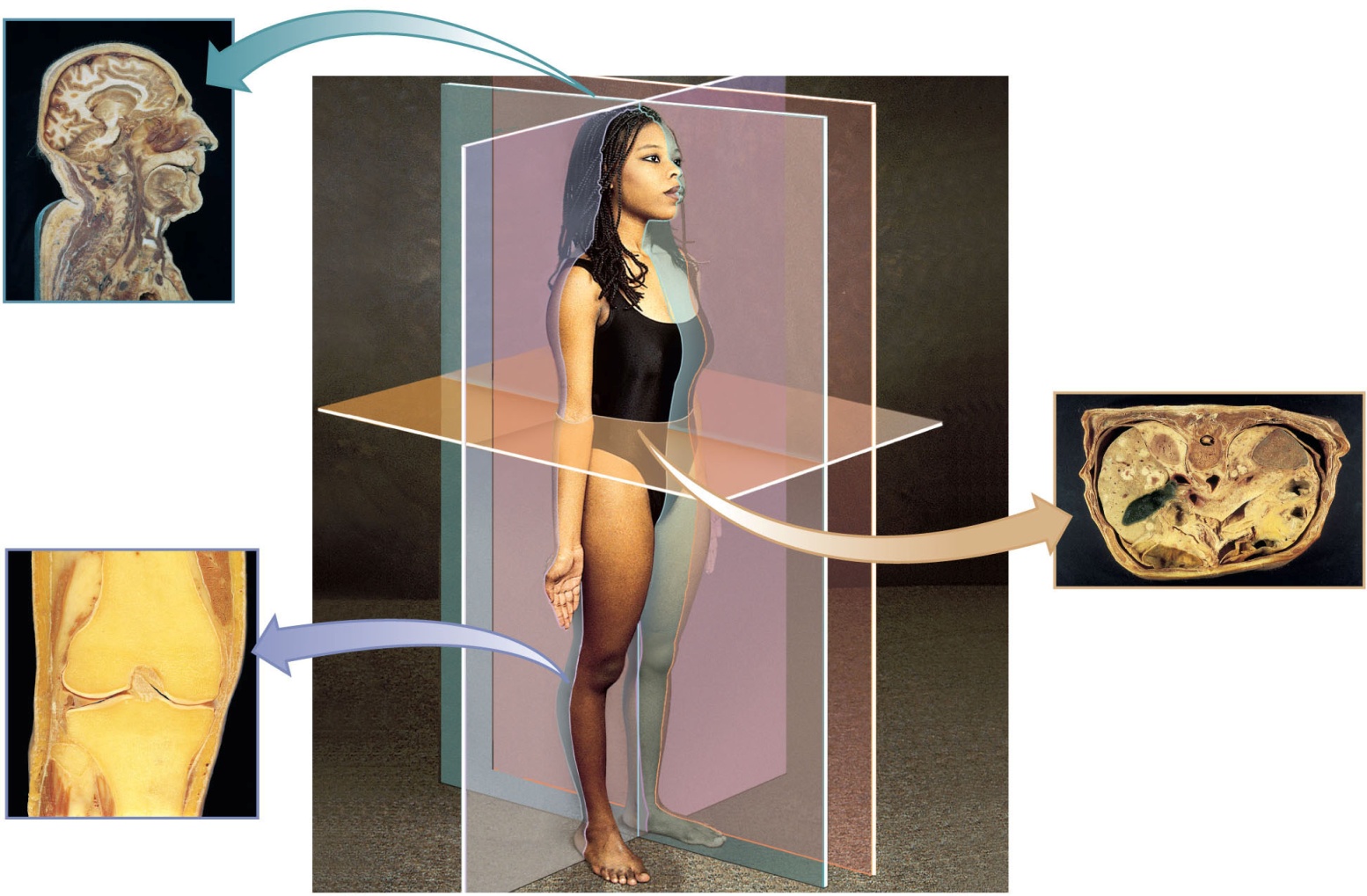 The Human Body Plan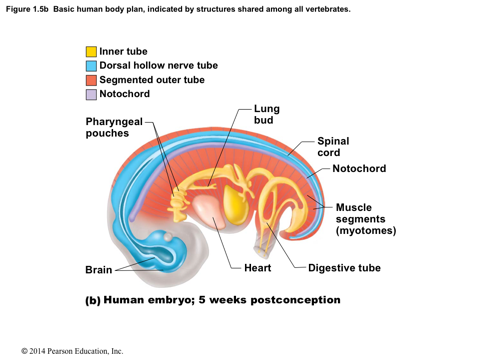 Tube-within-a-tubeBilateral symmetryDorsal hollow nerve cordNotochord and vertebraeSegmentationPharyngeal pouches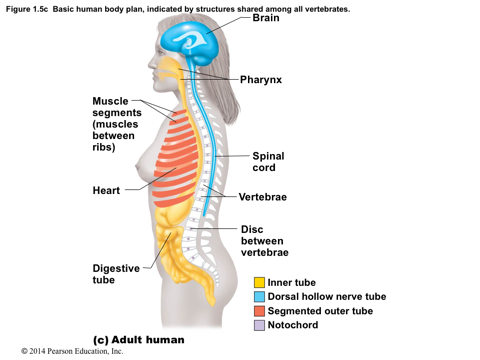 Body Cavities      									Dorsal cavity protects the nervous system, and is divided into two subdivisionsCranial cavity is within the skull and encases the brainVertebral cavity runs within the vertebral column and encases the spinal cordVentral cavity houses the internal organs (viscera), and is divided into two subdivisions: thoracic and abdominopelvicThoracic cavity is subdivided into pleural cavities, the mediastinum, and the pericardial cavityPleural cavities – each houses a lungMediastinum – contains the pericardial cavity, and surrounds the remaining thoracic organsPericardial cavity – encloses the heartThe abdominopelvic cavity is separated from the superior thoracic cavity by the dome-shaped diaphragm - It is composed of two subdivisionsAbdominal cavity – contains the stomach, intestines, spleen, liver, and other organsPelvic cavity – lies within the pelvis and contains the bladder, reproductive organs, and rectumOther Body CavitiesOral and digestive – mouth and cavities of the digestive organsNasal –located within and posterior to the noseOrbital – house the eyesMiddle ear – contain bones (ossicles) that transmit sound vibrationsSynovial – joint cavities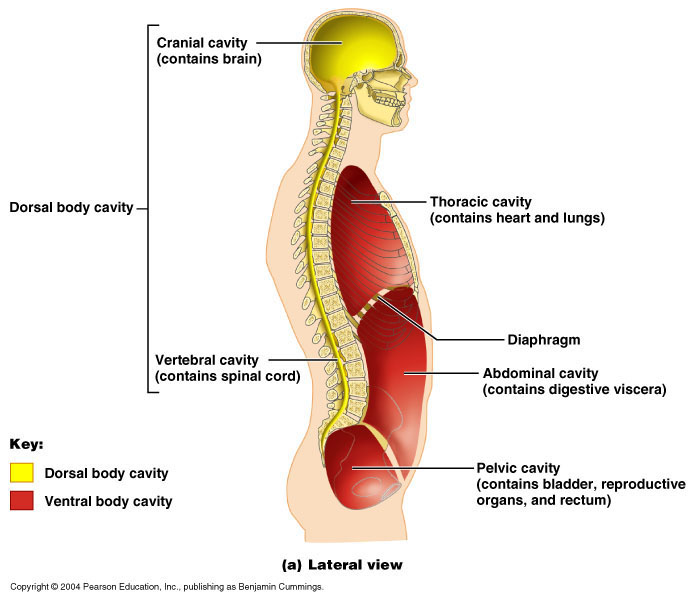 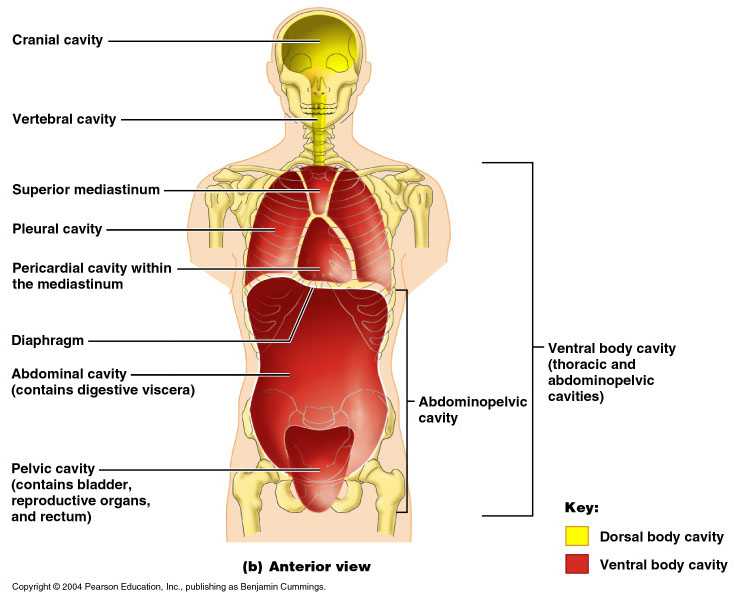 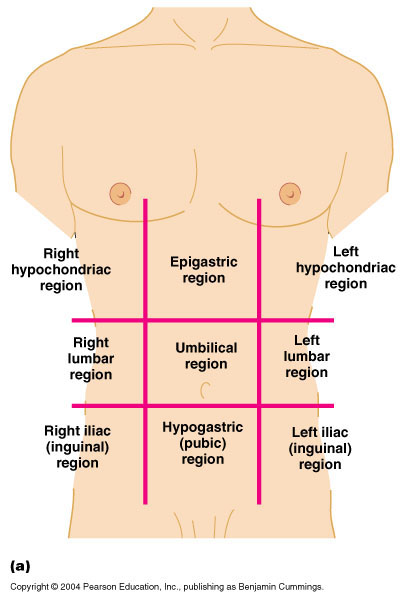 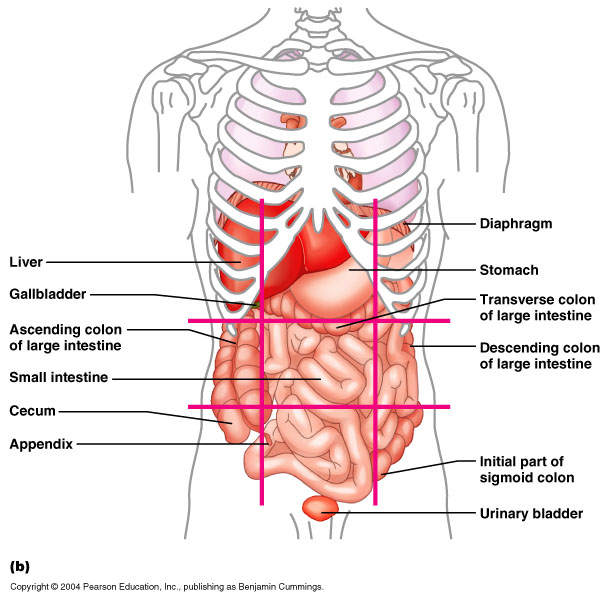 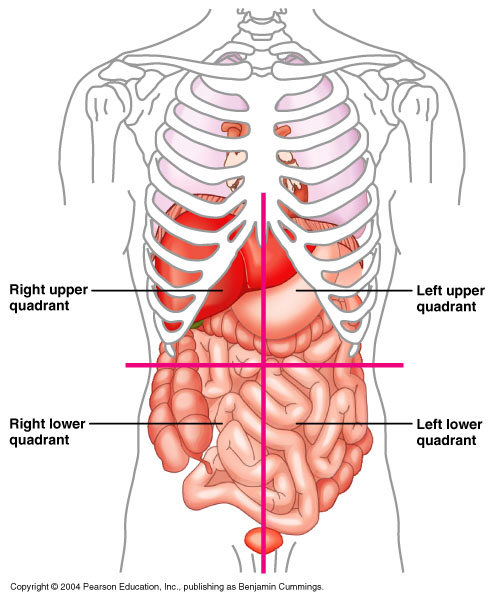 Microscopic AnatomyMicroscopy—examining small structures through a microscopeLight microscopy illuminates tissue with a beam of light (lower magnification)Electron microscopy uses beams of electrons (higher magnification)Scanning electron microscopyHeavy metal salt stain—deflects electrons in the beam to different extentsArtifactsMinor distortions of preserved tissuesNot exactly like living tissues and organs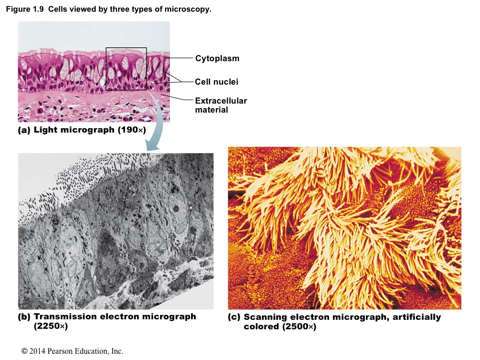 Clinical Anatomy—An Introduction to Medical Imaging TechniquesX ray—electromagnetic waves of very short lengthBest for visualizing bones and abnormal dense structures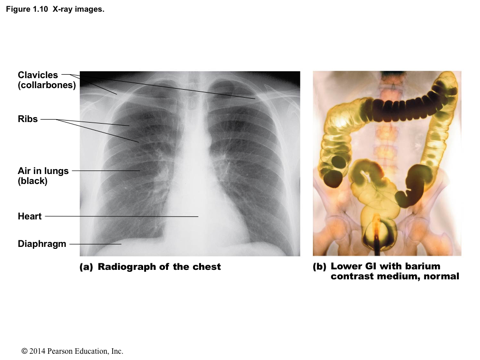 Advanced X-Ray TechniquesComputed (axial) tomography (CT or CAT)Takes successive X rays around a person’s full circumferenceComputer translates recorded information into a detailed picture of the body section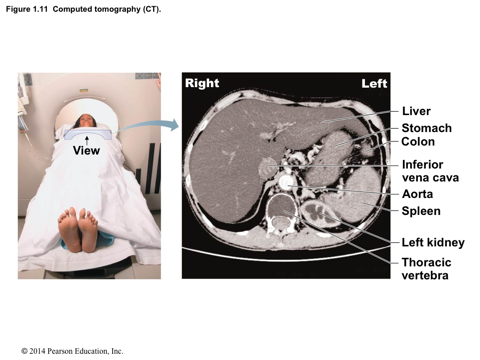 Advanced X-Ray Techniques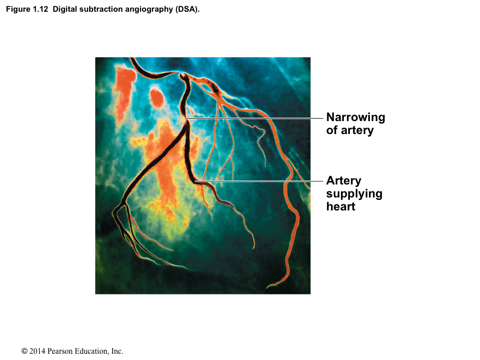 AngiographyContrast medium highlights vessel structureDigital subtraction angiography (DSA)Images taken before and after contrast medium injectionComputer subtracts “before” from “after” to identify blockage of arteries to heart wall and brainPositron emission tomography (PET)—forms images by detecting radioactive isotopes injected into the bodySonography (ultrasound imaging)—body is probed with pulses of high-frequency sound waves that echo off the body’s tissuesImaging technique used to determine the age of a developing fetusMagnetic resonance imaging (MRI)—produces high-quality images of soft tissuesDistinguishes body tissues based on relative water content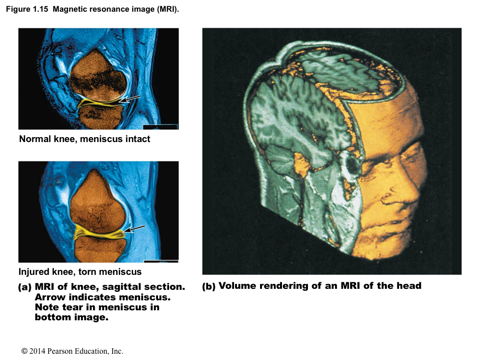 